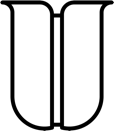 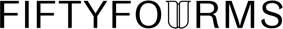 Генеральному директоруООО «ШОП 54». ИНН 7842213637Злыгостевой М.В.______________________________                                                                                                      От:                                                                                                                             паспорт серия          №                                                                                                      выданЗАЯВЛЕНИЕ ПОКУПАТЕЛЯ О ВОЗВРАТЕ ДЕНЕЖНЫХ СРЕДСТВ«____» _________________20      г. по договору №                            я приобрел(а) следующий товар: ____________________________________________________________________________________________________________ ____________________________________________________________________________________________________________Прошу принять у меня указанный товар и вернуть денежные средства в размере:____________________________________________________________________________________________________________(цифрами)____________________________________________________________________________________________________________(прописью)Причина возврата:________________________________________________________________________________________________________________________________________________________________________________________________________________________Возврат прошу осуществит по реквизитам:ФИО получателя (полностью)________________________________________________________________________________ Банк получателя ____________________________________________________ БИК__________________________________ИНН банка __________________________________________ Кор. счет_____________________________________________№ лицевого / карточного счета______________________________________________________________________________№ карты __________________________________________________________________/_________________________________/                                                                  подпись                                                   расшифровка   дата:   